 
الهاتف:  
الموقع الإلكتروني:  	البريد الإلكتروني: 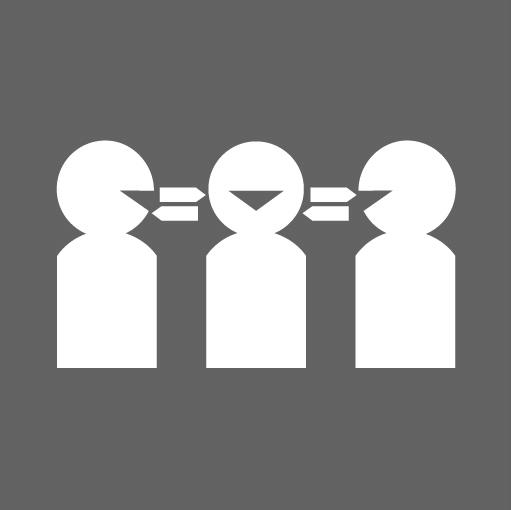 										هل تحتاج إلى مترجم شفهي؟ 
يرجى الاتصال على الرقم:  إلى  ، لماذا نتواصل معك؟نكتب إليك لنعلمك بأن إجراء الجراحة المخطط لها قد تأخر. أنت مدرج على القائمة لإجراء <Proposed procedure> في في .تم إخبار المستشفى أنك مستعد لإجراء هذه الجراحة وأنك في فئة الطوارئ السريرية 3، لذلك يجب أن تخضع للجراحة في غضون 365 يومًا. نعتذر عن انتظارك الآن أكثر من 366 يومًا لإجراء الجراحة، ونشكرك على سعة صدرك. .ماذا سيحدث بعد ذلك؟ صحتك تهمنا. .ماذا لو تغيرت حالتك الصحية؟ إذا تغيرت حالتك الصحية أثناء انتظار إجراء الجراحة، يرجى الاتصال بالطبيب العام (GP) 
  للحصول على المشورة أو الاتصال على 
الرقم .يرجى الاتصال بـ  على الرقم  إذا:كان لديك أي أسئلة حول التواجد في قائمة التحضير لإجراء الجراحة المخطط لها أو التخطيط للجراحةقررت عدم إجراء الجراحة سبق أن خضعت للجراحة في مستشفى آخراحتجت إلى تغيير تفاصيل الاتصال الخاصة بك احتجت إلى إخبارنا عن أي فترات زمنية لا يمكنك أن تكون متاحًا فيها لإجراء الجراحة.مع خالص التقدير،